SKOLE – KIRKE – SAMARBEJDET I HORSENS	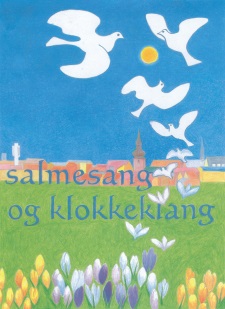 REFERATBestyrelsesmøde tirsdag d. 16. august 2016 kl. 9-11Indkaldt: Karen Holdt Madsen (formand), Tove Asmussen (sekretær), Kim Clemmensen, Niels Anders Lund Svendsen, Birthe Thomasen, Sally Staadsen-Boesen, Mette Bugge, Lone Wagner (obs.), Kirsten Bomholt (obs.)Afbud Kim Clemmensen og Birthe Thomasen. Godkendelse af dagsorden.  Dagsordenen blev godkendt. Status ’Jesus på Fængslet’.  34 klasser. er tilmeldt ved fristens udløb. Dækker 799 børn fra 15 skoler (offentlige, private og friskoler). Herudover kommer lærere og frivillige. Ca. 90 % får bustransport. Busplan og andet logistic er på plads. Materialer bliver nu uddelt på skolerne af Sally og Mette. Frugt og juice indkøbes.  13. september kl. 10-12 introdag på Fængslet for voksne medvirkende.  Der mangler p.t. hyrder til at guide klasserne rundt den 19. og 26. september. Frivillige efterlyses og håndplukkes i Menighedsrådene, således at de skal møde op den 13. september for intro. Vi har fået bevilget den ene dag, som en kommunaldag, hvor vi kun får nogle få omkostninger.  Fængslet er reserveret til den 11. og 18. september 2017.Status ’Hjemmeside’ se, hvor langt vi er kommet på  www.skshorsens.dk Hjemmesiden er nu opstartet og i gang. Siden vil løbende blive uddybet og opdateres løbende.  Ønske om link til hjemmesiden. Kan ske ved, at kopiere www.skshorsens.dk og ved at henvise til siden, hvor det er muligt. Økonomi i forh. til forespørgsler fra skoler på andre skoletjenesters materialer.Det godkendtes, at materialer op til 500 kr. pr. projekt kan indkøbes til skolerne.Udviklingen følges på kommende SKS-møder.  Logo-konkurrence.Ønske om logo-konkurrence på skolerne med henblik på at få udbredt kendskabet til os, samtidig med at få et logo, der signalerer både kirke og skole. Forskellige idéer blev nævnt, hvorefter det aftaltes,, at Mette og Sally arbejder videre med udvikling af konkurrencen. Drøftes videre på næste møde. Orientering om SKS faglige dage for SKS-konsulenter i Århus Stift. Godt og hyggeligt møde. Men vigtigste formål at få etableret et netværk.  Arbejdsgrupper om Luther-projekt er stadig lidt svævende. Kommende projekter.Der orienteres om kommende projekter, såsom Amadillo, Luther o.s.v. Henvendelse fra Præsterne i Brædstrup om, at rollespilet for konfirmander om ”Luther”, den 23.3.2017 på Fængslet kan hente hjælp hos os.Da rollespillet ikke er et skole-kirke samarbejde, men et ren kirkeprojekt, meddeles forespørgerne, at vi ikke kan gå ind i det. Mette og Sally vil stille deres tid til rådighed til en orientering om den logistik, de har brugt omkring Jesus på Fængslet. Formanden svarer Kim og Berit. Eventuelt.Niels Anders Lund Svendsen spurgte om der kan laves noget om den første kristne tid i Rom. Idéen lægges i idébanken.  Sally orienterede om en invitation til projektlederkursus for konsulenterne.Næste møde 8. november kl. 10-12. Mødet sluttede kl. 11.00. 